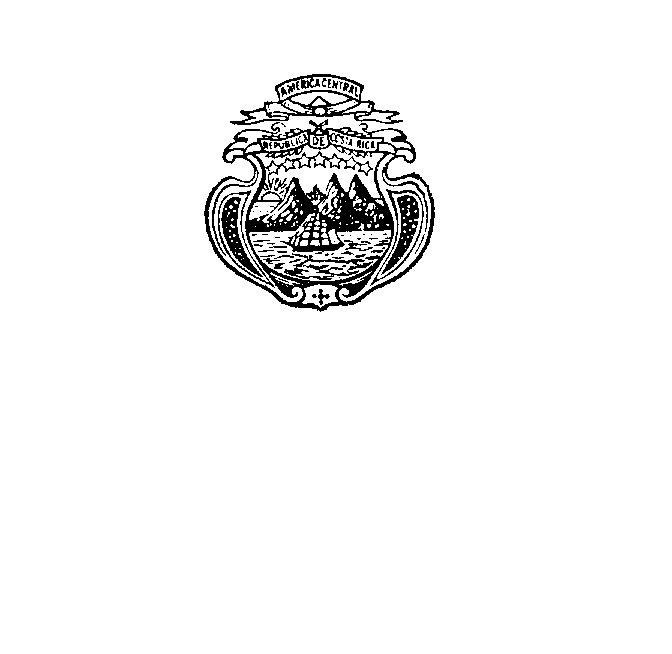 Misión Permanentede Costa RicaGinebra_________________________________________________________________________________
Consejo de Derechos Humanos
31 Sesión del Grupo de Trabajo sobre el Examen Periódico UniversalArabia SauditaGinebra, 5 de noviembre de 2018
Intervención de Costa Rica, 9:00Límite: Un minuto 15 segundos._________________________________________________________________________________Señor Presidente,Mi delegación agradece a la delegación del Reino de Arabia Saudita la presentación de su informe, y el reporte sobre los avances logrados, en el que destaca la promulgación y actualización del Código de Procedimiento Penal y las medidas sobre los derechos de las mujeres.Mi Delegaciòn recomienda  Establecer un Plan Nacional de Derechos Humanos con acompañamiento de la comunidad internacionalAdherirse al Pacto Internacional de Derechos Civiles y PolíticosAdherirse al Pacto Internacional DESC Colaborar con este Consejo para establecer un mecanismo híbrido para la investigaciòn imparcial e independiente sobre la muerte del periodista Jamal Khashoggi, con participaciòn de expertos internacionales Reiterar la recomendación de eliminar el sistema de tutoría para las mujeres, seguir avanzando hacia consolidar el completo ejercicio y disfrute de sus derechosAsegurar el ejercicio de las libertades de expresión y asociaciones y y poner en libertad a los defensores de derechos humanos detenidos.  Derogar las disposiciones legales que otorgan responsabilidad penal a los menores de edad.Adoptar con urgencia una moratoria en la aplicación de la pena de muerte. Muchas gracias.(184)